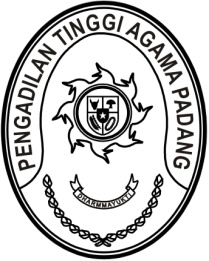 MAHKAMAH AGUNG REPUBLIK INDONESIADIREKTORAT JENDERAL BADAN PERADILAN AGAMAPENGADILAN TINGGI AGAMA PADANGJalan By Pass KM 24, Batipuh Panjang, Koto TangahKota Padang, Sumatera Barat 25171 www.pta-padang.go.id, admin@pta-padang.go.idSURAT TUGASNomor:          /KPTA.W3-A/HM2.1.1/XII/2023Menimbang 	: 	bahwa guna mendukung kelancaran pelaksanaan tugas Pimpinan Pengadilan Tinggi Agama Padang di Pengadilan Agama Lubuk Sikaping dipandang perlu menugaskan Aparatur pada Pengadilan Tinggi Agama Padang sebagai Pendamping;Dasar	:  Daftar Isian Pelaksanaan Anggaran Pengadilan Tinggi Agama Padang Nomor SP DIPA-005.01.2.401900/2023 tanggal 30 November 2022;MENUGASKANKepada         	: 	1.	Muhammad Rajab, PPNPN;		2.	Doni Windra, PPNPN;Untuk	: 	Mendampingi Pimpinan Pengadilan Tinggi Agama Padang pada tanggal 
14 s.d 15 Desember 2023 di Pengadilan Agama Lubuk Sikaping;		Segala biaya yang timbul dalam kegiatan ini dibebankan kepada DIPA Pengadilan Tinggi Agama Padang Tahun 2023		Surat tugas ini dibuat untuk dipergunakan sebagaimana mestinya.    Padang, 13 Desember 2023	Wakil Ketua,RoslianiTembusan: Ketua Pengadilan Tinggi Agama Padang (sebagai laporan);Ketua Pengadilan Agama Lubuk Sikaping.